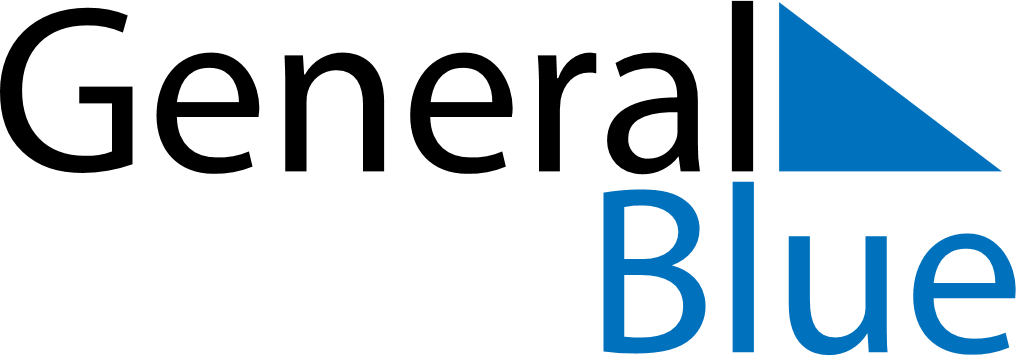 August 2022August 2022August 2022August 2022BahamasBahamasBahamasSundayMondayTuesdayWednesdayThursdayFridayFridaySaturday1234556Emancipation Day78910111212131415161718191920212223242526262728293031